……………………………… firmasından taşıma yapılırken istenecek evraklar:Araç ADR onay belgesiŞoför SRC5 belgesi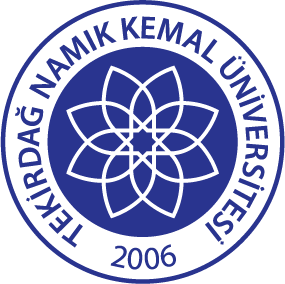 TNKÜAĞIZ VE DİŞ SAĞLIĞI UYGULAMA VE ARAŞTIRMA MERKEZİADR TAŞIMA FORMUTNKÜAĞIZ VE DİŞ SAĞLIĞI UYGULAMA VE ARAŞTIRMA MERKEZİADR TAŞIMA FORMUTNKÜAĞIZ VE DİŞ SAĞLIĞI UYGULAMA VE ARAŞTIRMA MERKEZİADR TAŞIMA FORMUTNKÜAĞIZ VE DİŞ SAĞLIĞI UYGULAMA VE ARAŞTIRMA MERKEZİADR TAŞIMA FORMUTNKÜAĞIZ VE DİŞ SAĞLIĞI UYGULAMA VE ARAŞTIRMA MERKEZİADR TAŞIMA FORMU Doküman No: Doküman No:EYS-FRM-238TNKÜAĞIZ VE DİŞ SAĞLIĞI UYGULAMA VE ARAŞTIRMA MERKEZİADR TAŞIMA FORMUTNKÜAĞIZ VE DİŞ SAĞLIĞI UYGULAMA VE ARAŞTIRMA MERKEZİADR TAŞIMA FORMUTNKÜAĞIZ VE DİŞ SAĞLIĞI UYGULAMA VE ARAŞTIRMA MERKEZİADR TAŞIMA FORMUTNKÜAĞIZ VE DİŞ SAĞLIĞI UYGULAMA VE ARAŞTIRMA MERKEZİADR TAŞIMA FORMUTNKÜAĞIZ VE DİŞ SAĞLIĞI UYGULAMA VE ARAŞTIRMA MERKEZİADR TAŞIMA FORMU Hazırlama Tarihi: Hazırlama Tarihi:05.01.2022TNKÜAĞIZ VE DİŞ SAĞLIĞI UYGULAMA VE ARAŞTIRMA MERKEZİADR TAŞIMA FORMUTNKÜAĞIZ VE DİŞ SAĞLIĞI UYGULAMA VE ARAŞTIRMA MERKEZİADR TAŞIMA FORMUTNKÜAĞIZ VE DİŞ SAĞLIĞI UYGULAMA VE ARAŞTIRMA MERKEZİADR TAŞIMA FORMUTNKÜAĞIZ VE DİŞ SAĞLIĞI UYGULAMA VE ARAŞTIRMA MERKEZİADR TAŞIMA FORMUTNKÜAĞIZ VE DİŞ SAĞLIĞI UYGULAMA VE ARAŞTIRMA MERKEZİADR TAŞIMA FORMU Revizyon Tarihi: Revizyon Tarihi:--TNKÜAĞIZ VE DİŞ SAĞLIĞI UYGULAMA VE ARAŞTIRMA MERKEZİADR TAŞIMA FORMUTNKÜAĞIZ VE DİŞ SAĞLIĞI UYGULAMA VE ARAŞTIRMA MERKEZİADR TAŞIMA FORMUTNKÜAĞIZ VE DİŞ SAĞLIĞI UYGULAMA VE ARAŞTIRMA MERKEZİADR TAŞIMA FORMUTNKÜAĞIZ VE DİŞ SAĞLIĞI UYGULAMA VE ARAŞTIRMA MERKEZİADR TAŞIMA FORMUTNKÜAĞIZ VE DİŞ SAĞLIĞI UYGULAMA VE ARAŞTIRMA MERKEZİADR TAŞIMA FORMU Revizyon No: Revizyon No:0TNKÜAĞIZ VE DİŞ SAĞLIĞI UYGULAMA VE ARAŞTIRMA MERKEZİADR TAŞIMA FORMUTNKÜAĞIZ VE DİŞ SAĞLIĞI UYGULAMA VE ARAŞTIRMA MERKEZİADR TAŞIMA FORMUTNKÜAĞIZ VE DİŞ SAĞLIĞI UYGULAMA VE ARAŞTIRMA MERKEZİADR TAŞIMA FORMUTNKÜAĞIZ VE DİŞ SAĞLIĞI UYGULAMA VE ARAŞTIRMA MERKEZİADR TAŞIMA FORMUTNKÜAĞIZ VE DİŞ SAĞLIĞI UYGULAMA VE ARAŞTIRMA MERKEZİADR TAŞIMA FORMU Toplam Sayfa Sayısı: Toplam Sayfa Sayısı: 128801 SAYILI TEHLİKELİ MADDELERİN KARAYOLUYLA TAŞINMASI HAKKINDA YÖNETMELİK KAPSAMINA VE  ADR BÖLÜM 5.4.’E UYGUN OLARAK TANZİM EDİLMİŞTİR.28801 SAYILI TEHLİKELİ MADDELERİN KARAYOLUYLA TAŞINMASI HAKKINDA YÖNETMELİK KAPSAMINA VE  ADR BÖLÜM 5.4.’E UYGUN OLARAK TANZİM EDİLMİŞTİR.28801 SAYILI TEHLİKELİ MADDELERİN KARAYOLUYLA TAŞINMASI HAKKINDA YÖNETMELİK KAPSAMINA VE  ADR BÖLÜM 5.4.’E UYGUN OLARAK TANZİM EDİLMİŞTİR.28801 SAYILI TEHLİKELİ MADDELERİN KARAYOLUYLA TAŞINMASI HAKKINDA YÖNETMELİK KAPSAMINA VE  ADR BÖLÜM 5.4.’E UYGUN OLARAK TANZİM EDİLMİŞTİR.28801 SAYILI TEHLİKELİ MADDELERİN KARAYOLUYLA TAŞINMASI HAKKINDA YÖNETMELİK KAPSAMINA VE  ADR BÖLÜM 5.4.’E UYGUN OLARAK TANZİM EDİLMİŞTİR.28801 SAYILI TEHLİKELİ MADDELERİN KARAYOLUYLA TAŞINMASI HAKKINDA YÖNETMELİK KAPSAMINA VE  ADR BÖLÜM 5.4.’E UYGUN OLARAK TANZİM EDİLMİŞTİR.28801 SAYILI TEHLİKELİ MADDELERİN KARAYOLUYLA TAŞINMASI HAKKINDA YÖNETMELİK KAPSAMINA VE  ADR BÖLÜM 5.4.’E UYGUN OLARAK TANZİM EDİLMİŞTİR.28801 SAYILI TEHLİKELİ MADDELERİN KARAYOLUYLA TAŞINMASI HAKKINDA YÖNETMELİK KAPSAMINA VE  ADR BÖLÜM 5.4.’E UYGUN OLARAK TANZİM EDİLMİŞTİR.28801 SAYILI TEHLİKELİ MADDELERİN KARAYOLUYLA TAŞINMASI HAKKINDA YÖNETMELİK KAPSAMINA VE  ADR BÖLÜM 5.4.’E UYGUN OLARAK TANZİM EDİLMİŞTİR.Evrak Numarası: Evrak Numarası: Dolum (Yükleme) Tarihi:Dolum (Yükleme) Tarihi:Dolum (Yükleme) Tarihi:Dolum (Yükleme) Tarihi:TESLİM EDEN: Adı Soyadı:İmza:TESLİM EDEN: Adı Soyadı:İmza:TESLİM EDEN: Adı Soyadı:İmza:Gönderen:TEKİRDAĞ NAMIK KEMAL ÜNİVERSİTESİAĞIZ VE DİŞ SAĞLIĞI UYGULAMA VE ARAŞTIRMA MERKEZİGönderen:TEKİRDAĞ NAMIK KEMAL ÜNİVERSİTESİAĞIZ VE DİŞ SAĞLIĞI UYGULAMA VE ARAŞTIRMA MERKEZİGönderen:TEKİRDAĞ NAMIK KEMAL ÜNİVERSİTESİAĞIZ VE DİŞ SAĞLIĞI UYGULAMA VE ARAŞTIRMA MERKEZİGönderen:TEKİRDAĞ NAMIK KEMAL ÜNİVERSİTESİAĞIZ VE DİŞ SAĞLIĞI UYGULAMA VE ARAŞTIRMA MERKEZİYükleyen:Yükleyen:Yükleyen:Yükleyen:Yükleyen:Alıcı: Alıcı: Alıcı: Alıcı: Taşıyıcı: Taşıyıcı: Taşıyıcı: Taşıyıcı: Taşıyıcı: ATIK KODU:    ATIK KODU:    Araç Cinsi ve Plakası: Araç Cinsi ve Plakası: Araç Cinsi ve Plakası: Araç Cinsi ve Plakası: Dorse Plakası (Varsa): Dorse Plakası (Varsa): Dorse Plakası (Varsa): YÜKLETENİN BEYANI: Bu sevkiyatın içindekilerinin, uygun sevkiyat adına uygun şekilde aşağıda eksiksiz ve doğru olarak tanımlandığını; sınıflandırıldığını, ambalajlandığını, işaretlendiğini/levhaladığını ve her açıdan ilgili uluslararası ve ulusal düzenlemelere uygun şekilde taşıma için uygun durumda olduğunu beyan ederim.Adı ve Soyadı:                                                                       Sicil No: Görevi:                                                                                   İmza: YÜKLETENİN BEYANI: Bu sevkiyatın içindekilerinin, uygun sevkiyat adına uygun şekilde aşağıda eksiksiz ve doğru olarak tanımlandığını; sınıflandırıldığını, ambalajlandığını, işaretlendiğini/levhaladığını ve her açıdan ilgili uluslararası ve ulusal düzenlemelere uygun şekilde taşıma için uygun durumda olduğunu beyan ederim.Adı ve Soyadı:                                                                       Sicil No: Görevi:                                                                                   İmza: YÜKLETENİN BEYANI: Bu sevkiyatın içindekilerinin, uygun sevkiyat adına uygun şekilde aşağıda eksiksiz ve doğru olarak tanımlandığını; sınıflandırıldığını, ambalajlandığını, işaretlendiğini/levhaladığını ve her açıdan ilgili uluslararası ve ulusal düzenlemelere uygun şekilde taşıma için uygun durumda olduğunu beyan ederim.Adı ve Soyadı:                                                                       Sicil No: Görevi:                                                                                   İmza: YÜKLETENİN BEYANI: Bu sevkiyatın içindekilerinin, uygun sevkiyat adına uygun şekilde aşağıda eksiksiz ve doğru olarak tanımlandığını; sınıflandırıldığını, ambalajlandığını, işaretlendiğini/levhaladığını ve her açıdan ilgili uluslararası ve ulusal düzenlemelere uygun şekilde taşıma için uygun durumda olduğunu beyan ederim.Adı ve Soyadı:                                                                       Sicil No: Görevi:                                                                                   İmza: YÜKLETENİN BEYANI: Bu sevkiyatın içindekilerinin, uygun sevkiyat adına uygun şekilde aşağıda eksiksiz ve doğru olarak tanımlandığını; sınıflandırıldığını, ambalajlandığını, işaretlendiğini/levhaladığını ve her açıdan ilgili uluslararası ve ulusal düzenlemelere uygun şekilde taşıma için uygun durumda olduğunu beyan ederim.Adı ve Soyadı:                                                                       Sicil No: Görevi:                                                                                   İmza: YÜKLETENİN BEYANI: Bu sevkiyatın içindekilerinin, uygun sevkiyat adına uygun şekilde aşağıda eksiksiz ve doğru olarak tanımlandığını; sınıflandırıldığını, ambalajlandığını, işaretlendiğini/levhaladığını ve her açıdan ilgili uluslararası ve ulusal düzenlemelere uygun şekilde taşıma için uygun durumda olduğunu beyan ederim.Adı ve Soyadı:                                                                       Sicil No: Görevi:                                                                                   İmza: YÜKLETENİN BEYANI: Bu sevkiyatın içindekilerinin, uygun sevkiyat adına uygun şekilde aşağıda eksiksiz ve doğru olarak tanımlandığını; sınıflandırıldığını, ambalajlandığını, işaretlendiğini/levhaladığını ve her açıdan ilgili uluslararası ve ulusal düzenlemelere uygun şekilde taşıma için uygun durumda olduğunu beyan ederim.Adı ve Soyadı:                                                                       Sicil No: Görevi:                                                                                   İmza: YÜKLETENİN BEYANI: Bu sevkiyatın içindekilerinin, uygun sevkiyat adına uygun şekilde aşağıda eksiksiz ve doğru olarak tanımlandığını; sınıflandırıldığını, ambalajlandığını, işaretlendiğini/levhaladığını ve her açıdan ilgili uluslararası ve ulusal düzenlemelere uygun şekilde taşıma için uygun durumda olduğunu beyan ederim.Adı ve Soyadı:                                                                       Sicil No: Görevi:                                                                                   İmza: YÜKLETENİN BEYANI: Bu sevkiyatın içindekilerinin, uygun sevkiyat adına uygun şekilde aşağıda eksiksiz ve doğru olarak tanımlandığını; sınıflandırıldığını, ambalajlandığını, işaretlendiğini/levhaladığını ve her açıdan ilgili uluslararası ve ulusal düzenlemelere uygun şekilde taşıma için uygun durumda olduğunu beyan ederim.Adı ve Soyadı:                                                                       Sicil No: Görevi:                                                                                   İmza: Araç Sürücüsü/Şoförü olarak; bu araca yüklenen tehlikeli maddelerin ADR’de belirtilen hükümlere uygun olarak yüklendiğini, yükleme esnasında aracın yanında bulunduğumu, yüklemeye bizzat nezaret ettiğimi ve bu yükün taşınmasında bir sakınca olmadığını beyan ederim.Araç Sürücüsü/Şoförü olarak; bu araca yüklenen tehlikeli maddelerin ADR’de belirtilen hükümlere uygun olarak yüklendiğini, yükleme esnasında aracın yanında bulunduğumu, yüklemeye bizzat nezaret ettiğimi ve bu yükün taşınmasında bir sakınca olmadığını beyan ederim.Araç Sürücüsü/Şoförü olarak; bu araca yüklenen tehlikeli maddelerin ADR’de belirtilen hükümlere uygun olarak yüklendiğini, yükleme esnasında aracın yanında bulunduğumu, yüklemeye bizzat nezaret ettiğimi ve bu yükün taşınmasında bir sakınca olmadığını beyan ederim.Araç Sürücüsü/Şoförü olarak; bu araca yüklenen tehlikeli maddelerin ADR’de belirtilen hükümlere uygun olarak yüklendiğini, yükleme esnasında aracın yanında bulunduğumu, yüklemeye bizzat nezaret ettiğimi ve bu yükün taşınmasında bir sakınca olmadığını beyan ederim.Araç Sürücüsü/Şoförü olarak; bu araca yüklenen tehlikeli maddelerin ADR’de belirtilen hükümlere uygun olarak yüklendiğini, yükleme esnasında aracın yanında bulunduğumu, yüklemeye bizzat nezaret ettiğimi ve bu yükün taşınmasında bir sakınca olmadığını beyan ederim.Araç Sürücüsü/Şoförü olarak; bu araca yüklenen tehlikeli maddelerin ADR’de belirtilen hükümlere uygun olarak yüklendiğini, yükleme esnasında aracın yanında bulunduğumu, yüklemeye bizzat nezaret ettiğimi ve bu yükün taşınmasında bir sakınca olmadığını beyan ederim.Sürücünün Adı ve Soyadı:  Telefon   No: İmzası:Sürücünün Adı ve Soyadı:  Telefon   No: İmzası:Sürücünün Adı ve Soyadı:  Telefon   No: İmzası:Tehlikeli Maddenin UN NumarasıTehlikeliMaddenin Adı/TanımıTehlikeliMaddenin Adı/TanımıTM’nin Sınıfı,Ambalajlama GrubuTM’nin Sınıfı,Ambalajlama GrubuTaşımaKategorisi/ Tünel KoduÖzel Hüküm (Varsa)MiktarıMiktarıÖzel Hüküm 565: Hayvanların/insanların tıbbi/veteriner tedavisinden veya biyolojik araştırmalardan kalan ve Sınıf 6.2 maddelerini içermesi muhtemel olmayan atıklar bu kayda ayrılacaktır. Kontaminasyonu giderilmiş olan klinik atıklar veya daha önceden bulaşıcı maddeler içermiş olan biyolojik araştırmalardan kalan atıklar, Sınıf 6.2 zorunluluklarına tabi değildirÖzel Hüküm 565: Hayvanların/insanların tıbbi/veteriner tedavisinden veya biyolojik araştırmalardan kalan ve Sınıf 6.2 maddelerini içermesi muhtemel olmayan atıklar bu kayda ayrılacaktır. Kontaminasyonu giderilmiş olan klinik atıklar veya daha önceden bulaşıcı maddeler içermiş olan biyolojik araştırmalardan kalan atıklar, Sınıf 6.2 zorunluluklarına tabi değildirÖzel Hüküm 565: Hayvanların/insanların tıbbi/veteriner tedavisinden veya biyolojik araştırmalardan kalan ve Sınıf 6.2 maddelerini içermesi muhtemel olmayan atıklar bu kayda ayrılacaktır. Kontaminasyonu giderilmiş olan klinik atıklar veya daha önceden bulaşıcı maddeler içermiş olan biyolojik araştırmalardan kalan atıklar, Sınıf 6.2 zorunluluklarına tabi değildirÖzel Hüküm 565: Hayvanların/insanların tıbbi/veteriner tedavisinden veya biyolojik araştırmalardan kalan ve Sınıf 6.2 maddelerini içermesi muhtemel olmayan atıklar bu kayda ayrılacaktır. Kontaminasyonu giderilmiş olan klinik atıklar veya daha önceden bulaşıcı maddeler içermiş olan biyolojik araştırmalardan kalan atıklar, Sınıf 6.2 zorunluluklarına tabi değildirÖzel Hüküm 565: Hayvanların/insanların tıbbi/veteriner tedavisinden veya biyolojik araştırmalardan kalan ve Sınıf 6.2 maddelerini içermesi muhtemel olmayan atıklar bu kayda ayrılacaktır. Kontaminasyonu giderilmiş olan klinik atıklar veya daha önceden bulaşıcı maddeler içermiş olan biyolojik araştırmalardan kalan atıklar, Sınıf 6.2 zorunluluklarına tabi değildirÖzel Hüküm 565: Hayvanların/insanların tıbbi/veteriner tedavisinden veya biyolojik araştırmalardan kalan ve Sınıf 6.2 maddelerini içermesi muhtemel olmayan atıklar bu kayda ayrılacaktır. Kontaminasyonu giderilmiş olan klinik atıklar veya daha önceden bulaşıcı maddeler içermiş olan biyolojik araştırmalardan kalan atıklar, Sınıf 6.2 zorunluluklarına tabi değildirÖzel Hüküm 565: Hayvanların/insanların tıbbi/veteriner tedavisinden veya biyolojik araştırmalardan kalan ve Sınıf 6.2 maddelerini içermesi muhtemel olmayan atıklar bu kayda ayrılacaktır. Kontaminasyonu giderilmiş olan klinik atıklar veya daha önceden bulaşıcı maddeler içermiş olan biyolojik araştırmalardan kalan atıklar, Sınıf 6.2 zorunluluklarına tabi değildirÖzel Hüküm 565: Hayvanların/insanların tıbbi/veteriner tedavisinden veya biyolojik araştırmalardan kalan ve Sınıf 6.2 maddelerini içermesi muhtemel olmayan atıklar bu kayda ayrılacaktır. Kontaminasyonu giderilmiş olan klinik atıklar veya daha önceden bulaşıcı maddeler içermiş olan biyolojik araştırmalardan kalan atıklar, Sınıf 6.2 zorunluluklarına tabi değildirÖzel Hüküm 565: Hayvanların/insanların tıbbi/veteriner tedavisinden veya biyolojik araştırmalardan kalan ve Sınıf 6.2 maddelerini içermesi muhtemel olmayan atıklar bu kayda ayrılacaktır. Kontaminasyonu giderilmiş olan klinik atıklar veya daha önceden bulaşıcı maddeler içermiş olan biyolojik araştırmalardan kalan atıklar, Sınıf 6.2 zorunluluklarına tabi değildirKONTEYNER/ARAÇ AMBALAJ SERTİFİKASI: İş bu belgeyle, yukarıda tanımlanan maddelerin yukarıda belirtilen konteynere/araca ilgili hükümlere uygun şekilde yüklendiğini beyan ederim (ADR 5.4.2).Ambalajlama/yüklemeden sorumlu kişi tarafından tüm konteyner/araç yükleri için doldurulmalı ve imzalanmalıdır.KONTEYNER/ARAÇ AMBALAJ SERTİFİKASI: İş bu belgeyle, yukarıda tanımlanan maddelerin yukarıda belirtilen konteynere/araca ilgili hükümlere uygun şekilde yüklendiğini beyan ederim (ADR 5.4.2).Ambalajlama/yüklemeden sorumlu kişi tarafından tüm konteyner/araç yükleri için doldurulmalı ve imzalanmalıdır.KONTEYNER/ARAÇ AMBALAJ SERTİFİKASI: İş bu belgeyle, yukarıda tanımlanan maddelerin yukarıda belirtilen konteynere/araca ilgili hükümlere uygun şekilde yüklendiğini beyan ederim (ADR 5.4.2).Ambalajlama/yüklemeden sorumlu kişi tarafından tüm konteyner/araç yükleri için doldurulmalı ve imzalanmalıdır.KONTEYNER/ARAÇ AMBALAJ SERTİFİKASI: İş bu belgeyle, yukarıda tanımlanan maddelerin yukarıda belirtilen konteynere/araca ilgili hükümlere uygun şekilde yüklendiğini beyan ederim (ADR 5.4.2).Ambalajlama/yüklemeden sorumlu kişi tarafından tüm konteyner/araç yükleri için doldurulmalı ve imzalanmalıdır.KONTEYNER/ARAÇ AMBALAJ SERTİFİKASI: İş bu belgeyle, yukarıda tanımlanan maddelerin yukarıda belirtilen konteynere/araca ilgili hükümlere uygun şekilde yüklendiğini beyan ederim (ADR 5.4.2).Ambalajlama/yüklemeden sorumlu kişi tarafından tüm konteyner/araç yükleri için doldurulmalı ve imzalanmalıdır.KONTEYNER/ARAÇ AMBALAJ SERTİFİKASI: İş bu belgeyle, yukarıda tanımlanan maddelerin yukarıda belirtilen konteynere/araca ilgili hükümlere uygun şekilde yüklendiğini beyan ederim (ADR 5.4.2).Ambalajlama/yüklemeden sorumlu kişi tarafından tüm konteyner/araç yükleri için doldurulmalı ve imzalanmalıdır.KONTEYNER/ARAÇ AMBALAJ SERTİFİKASI: İş bu belgeyle, yukarıda tanımlanan maddelerin yukarıda belirtilen konteynere/araca ilgili hükümlere uygun şekilde yüklendiğini beyan ederim (ADR 5.4.2).Ambalajlama/yüklemeden sorumlu kişi tarafından tüm konteyner/araç yükleri için doldurulmalı ve imzalanmalıdır.KONTEYNER/ARAÇ AMBALAJ SERTİFİKASI: İş bu belgeyle, yukarıda tanımlanan maddelerin yukarıda belirtilen konteynere/araca ilgili hükümlere uygun şekilde yüklendiğini beyan ederim (ADR 5.4.2).Ambalajlama/yüklemeden sorumlu kişi tarafından tüm konteyner/araç yükleri için doldurulmalı ve imzalanmalıdır.KONTEYNER/ARAÇ AMBALAJ SERTİFİKASI: İş bu belgeyle, yukarıda tanımlanan maddelerin yukarıda belirtilen konteynere/araca ilgili hükümlere uygun şekilde yüklendiğini beyan ederim (ADR 5.4.2).Ambalajlama/yüklemeden sorumlu kişi tarafından tüm konteyner/araç yükleri için doldurulmalı ve imzalanmalıdır.GÖNDEREN ADI-ADRESİ-KAŞE-TARİH-İMZA: TEKİRDAĞ NAMIK KEMAL ÜNİVERSİTESİ AĞIZ VE DİŞ SAĞLIĞI UYGULAMA VE ARAŞTIRMA MERKEZİGÖNDEREN ADI-ADRESİ-KAŞE-TARİH-İMZA: TEKİRDAĞ NAMIK KEMAL ÜNİVERSİTESİ AĞIZ VE DİŞ SAĞLIĞI UYGULAMA VE ARAŞTIRMA MERKEZİGÖNDEREN ADI-ADRESİ-KAŞE-TARİH-İMZA: TEKİRDAĞ NAMIK KEMAL ÜNİVERSİTESİ AĞIZ VE DİŞ SAĞLIĞI UYGULAMA VE ARAŞTIRMA MERKEZİGÖNDEREN ADI-ADRESİ-KAŞE-TARİH-İMZA: TEKİRDAĞ NAMIK KEMAL ÜNİVERSİTESİ AĞIZ VE DİŞ SAĞLIĞI UYGULAMA VE ARAŞTIRMA MERKEZİALICININ ADI SOYADI/KAŞESİ-GÖREVİ-TARİH-İMZA:Yukarıda belirtilen sayıdaki ambalajlar/konteynerler/römorklar, aşağıda aksi belirtilmiyorsa iyi düzende ve durumda teslim alınmıştır.ALAN KURULUŞUN AÇIKLAMALARI:ALICININ ADI SOYADI/KAŞESİ-GÖREVİ-TARİH-İMZA:Yukarıda belirtilen sayıdaki ambalajlar/konteynerler/römorklar, aşağıda aksi belirtilmiyorsa iyi düzende ve durumda teslim alınmıştır.ALAN KURULUŞUN AÇIKLAMALARI:ALICININ ADI SOYADI/KAŞESİ-GÖREVİ-TARİH-İMZA:Yukarıda belirtilen sayıdaki ambalajlar/konteynerler/römorklar, aşağıda aksi belirtilmiyorsa iyi düzende ve durumda teslim alınmıştır.ALAN KURULUŞUN AÇIKLAMALARI:ALICININ ADI SOYADI/KAŞESİ-GÖREVİ-TARİH-İMZA:Yukarıda belirtilen sayıdaki ambalajlar/konteynerler/römorklar, aşağıda aksi belirtilmiyorsa iyi düzende ve durumda teslim alınmıştır.ALAN KURULUŞUN AÇIKLAMALARI:ALICININ ADI SOYADI/KAŞESİ-GÖREVİ-TARİH-İMZA:Yukarıda belirtilen sayıdaki ambalajlar/konteynerler/römorklar, aşağıda aksi belirtilmiyorsa iyi düzende ve durumda teslim alınmıştır.ALAN KURULUŞUN AÇIKLAMALARI: